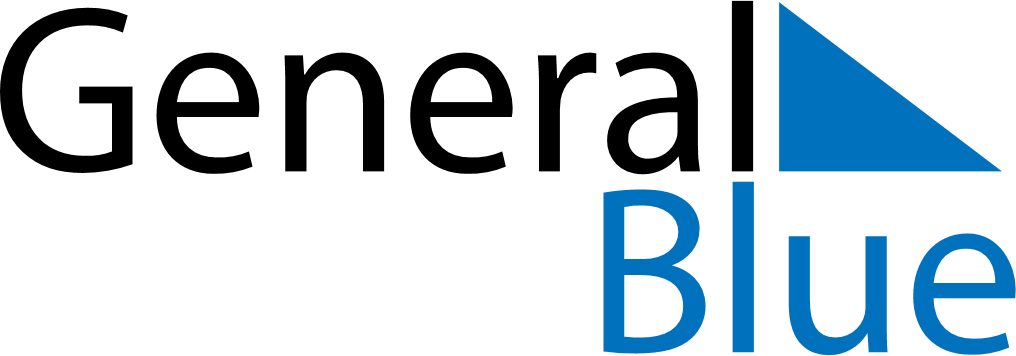 August 2021August 2021August 2021August 2021Cocos IslandsCocos IslandsCocos IslandsMondayTuesdayWednesdayThursdayFridaySaturdaySaturdaySunday123456778910111213141415Islamic New Year161718192021212223242526272828293031